附件1“品质工程大家谈”微信公众号二维码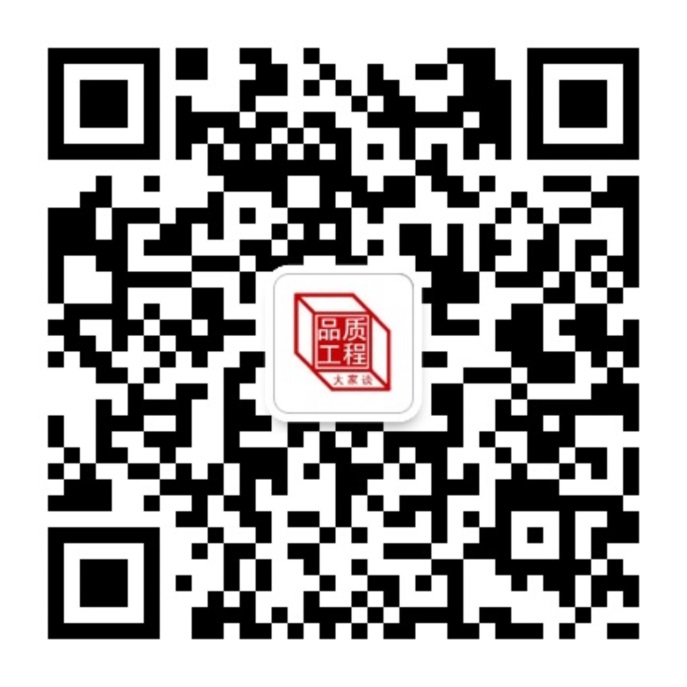 附件2  “品质工程大家谈”调查问卷样板数量要求单位名称调查对象涵盖部门建议样本数量各省交通运输厅厅机关、监督管理、设计咨询、建设施工、监理检测、运营养护、科研教育机构等不少于1000份中国交通建设股份有限公司集团机关、下属设计、施工、监理、检测、研究、养护等单位8000-10000份